Pair work. Ask your friend questions. The swap with your friend and answer questions. Pretend you are from another country. Choose from any of the following countries:South Africa, United Kingdom, Canada, Australia, United States of America, Japan, Iran, Iraq and Russia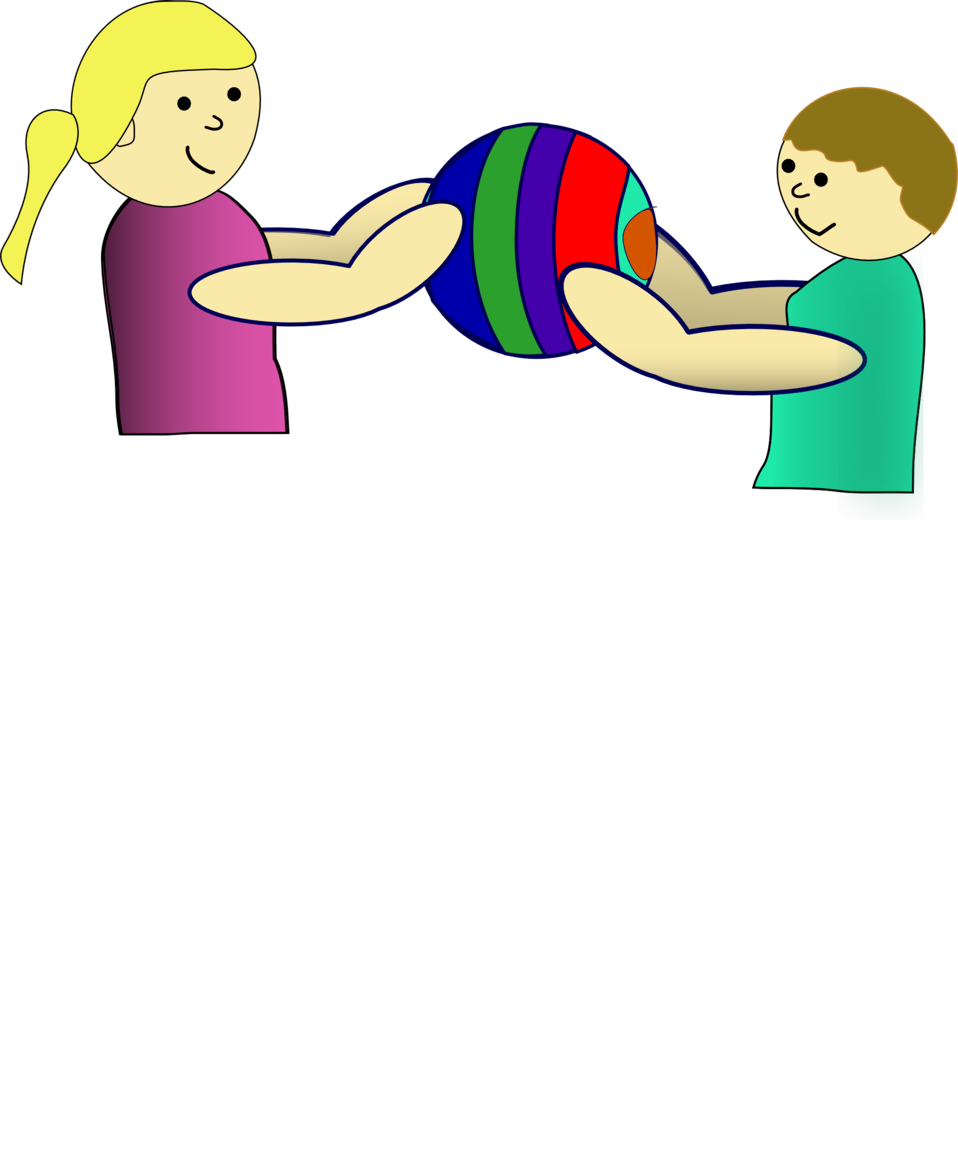 What is your name? What country you are from? 					What city do you live in? 						What is your nationality?											What you do when you are not in school? 			How the weather is in your country in the winter?				What languages do you speak?							Where you would like to travel on holiday?What is your favorite country?			Name: ____________________________    Surname: ____________________________    Nber: ____   Grade/Class: _____Name: ____________________________    Surname: ____________________________    Nber: ____   Grade/Class: _____Name: ____________________________    Surname: ____________________________    Nber: ____   Grade/Class: _____Assessment: _____________________________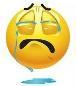 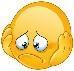 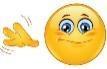 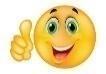 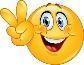 Date: ___________________________________________________    Date: ___________________________________________________    Assessment: _____________________________Teacher’s signature:___________________________Parent’s signature:___________________________